                                Liceo José Victorino Lastarria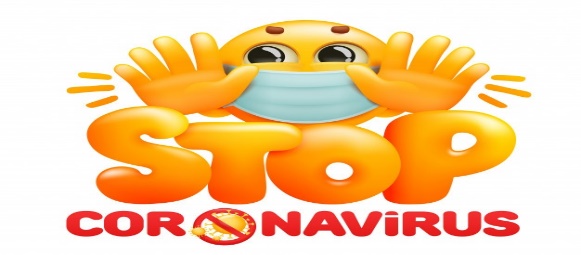                                                  Rancagua                           “Formando Técnicos para el mañana”                                   Unidad Técnico-PedagógicaGuía N° 5 de Física Primero MedioNombre ……………………………………………Curso…………………………Fecha………………OA 9: Demostrar que comprende, por medio de la creación de modelos y experimentos, que las ondas transmiten energía y que se pueden reflejar, refractar y absorber, explicando y considerando: Sus características (amplitud, frecuencia, longitud de onda y velocidad de propagación, entre otras).Objetivo de clase: Aplicar a situaciones experimentales el estudio de ondas.Semana: lunes 27 a jueves 30 de abril.Queridos alumnos y alumnas esta guía es para experimentar con las ondas estudiadasActividades1.- El montaje representado en la imagen corresponde a un sistema conformado por una cinta sometida a tensión, que tiene adheridos una serie de palitos de helado que se encuentran equidistantes tres centímetros 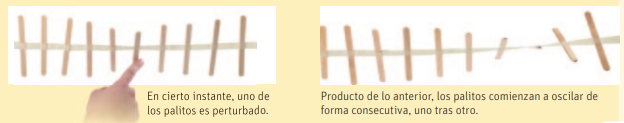 anota tus Observaciones  • Menciona todos aquellos conceptos físicos que piensas que están involucrados en la experiencia anterior.II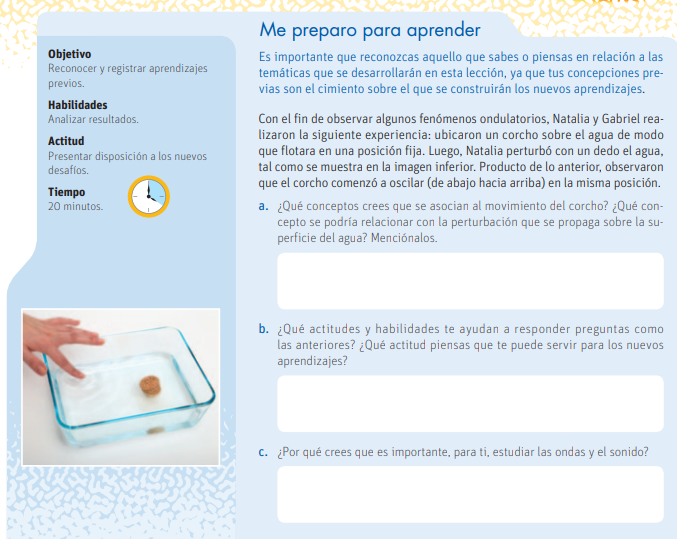 TAMBIÉN PUEDES ENCONTRAR ESTAS ACTIVIDADES EN EL TEXTO DE FÍSICA DE PRIMERO MEDIO QUE LO PUEDES BAJAR DE INTERNETLAS REPUESTAS LAS PUEDES COPIAR EN TU CUADERNO O EN UNA HOJA DE TEXTO WORD Y ENVIARLA A CORREO DE PROFESORA: rossy_san@hotmail.com                                                                                            ¡GRACIAS!